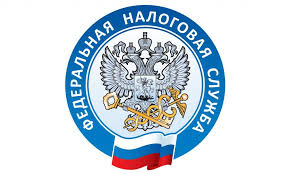                         НАЛОГОВАЯ СЛУЖБА                     ИНФОРМИРУЕТ                     Самозанятый может не применять ККТ, но чек выдать обязан     ФНС напоминает, что плательщики НПД не обязаны использовать ККТ, но должны выдавать чек при покупке или оказании услуги (п.2.2 ст.2 Федерального закона от 22.05.2003 № 54-ФЗ). При этом самозанятые обязаны выдавать клиентам чек, сформированный в приложении «Мой налог», любому контрагенту, будь то физлицо или юрлицо. Так, если за работу расплатились наличными или при помощи электронных средств платежа, самозанятый должен выбить чек сразу после расчета.      Согласно ст. 14 закона №-422-ФЗ, такой чек должен быть сформирован и передан клиенту: в момент расчета (если расчет производится наличными деньгами или электронными платежными средствами); не позднее 9-го числа месяца, следующего за налоговым периодом, в котором произведены расчеты. К электронным средствам платежа относятся: оплата банковской картой (ввод данных карты на сайте); расчеты через интернет-банкинг; платежи при помощи электронных кошельков (Яндекс.Деньги и т.д.) и платежных приложений (Samsung Pay, Apple Pay).      Выдать чек клиенту самозанятый может тремя способами: отправить на электронную почту или мобильный телефон;  распечатать бумажный документ и передать клиенту лично;  предоставить возможность считать QR-код документа.    ФНС обращает внимание: если не выдать чек, или выдать его с опозданием, самозанятого оштрафуют на 20% от суммы расчетов, но не менее 200 руб. 